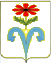 АДМИНИСТРАЦИЯ БЕССТРАШНЕНСКОГО СЕЛЬСКОГО
ПОСЕЛЕНИЯ ОТРАДНЕНСКОГО РАЙОНАПОСТАНОВЛЕНИЕот __02.12.2016__________								№_139__ст-ца БесстрашнаяОб опубликовании проекта бюджета Бесстрашненского сельского поселения Отрадненского района на 2017год,  назначении   даты проведения публичных слушаний, образовании оргкомитета по проведению публичных слушаний по рассмотрению проекта бюджета Бесстрашненского сельского поселения Отрадненского района на 2017 год  и рабочей группы по учету предложений  по проекту бюджета Бесстрашненского сельского поселения Отрадненского района на 2017 год	  В соответствии с частью 3 статьи 28 Федерального закона от 6 октября 2003 года № 131-ФЗ «Об общих принципах организации местного самоуправления в Российской Федерации»   п о с т а н о в л я ю :            1. Назначить проведение публичных слушаний по  теме: «Рассмотрение проекта бюджета Бесстрашненского сельского поселения Отрадненского района на 2017 год» на 19 декабря 2016 года 11.00 в здании МБУК «СКО Бесстрашненского    сельского     поселения»   Отрадненского района по адресу: Отрадненский район, ст. Бесстрашная, ул. Красная, 39.            2. Образовать оргкомитет по проведению публичных слушаний по теме: «Рассмотрение проекта бюджета Бесстрашненского сельского поселения Отрадненского района на 2017 год» и утвердить его состав (приложение № 1).           3. Образовать рабочую группу по учету предложений по проекту бюджета Бесстрашненского сельского поселения Отрадненского района на 2016 год  и утвердить ее состав (приложение № 2).            4. Главному бухгалтеру  администрации Бесстрашненского сельского поселения Отрадненского района (Чечелян) опубликовать (обнародовать) настоящее постановление.                   5. Контроль за выполнением настоящего постановления оставляю за собой.           6. Постановление вступает в силу со дня его официального опубликования (обнародования).Глава Бесстрашненского сельского поселения Отрадненского района                       	                       В. Б. Панин                                                                            ПРИЛОЖЕНИЕ № 1      УТВЕРЖДЕН                                                                          постановлением администрацииБесстрашненского сельского поселения Отрадненского района           от  02.12.2016  № 139СОСТАВоргкомитета по проведению публичных слушаний по теме: «Рассмотрение проекта бюджета Бесстрашненского сельского поселения Отрадненского района  на   2017 год»Мартыщенко Надежда                    - начальник общего отдела, председатель        Николаевна                                        оргкомитетаЧлены оргкомитета:Козлова Любовь 			         депутат Совета БесстрашненскогоАлексеевна		сельского поселения Отрадненского района,                                                         председатель постоянной комиссии по вопросам экономики, бюджета, инвестиций и контролю (по согласованию)Побрусова  			          депутат Совета БесстрашненскогоНаталия Николаевна		сельского поселения Отрадненского      района, член постоянной комиссии по вопросам экономики, бюджета, инвестиций и контролю (по согласованию)Симакова Алла 	специалист по земельным вопросам Борисовна                                          администрации Бесстрашненского сельского поселения Отрадненского районаЧечелян Ирина                                   главный бухгалтер администрацииАлександровна                                   Бесстрашненского сельского поселения                                                              Отрадненского районаГлавный бухгалтер администрацииБесстрашненского сельского поселения                                 И. А. Чечелян                                                                           ПРИЛОЖЕНИЕ № 2                                                                                    УТВЕРЖДЕН                                                                          постановлением администрации  Бесстрашненского сельского  поселения Отрадненского района               от 02.12.2016   № 139СОСТАВрабочей группы по учету предложений по проекту бюджета Бесстрашненского сельского на 2017годЧечелян                                              главный бухгалтер администрацииИрина Александровна                      Бесстрашненского сельского поселения                Отрадненского районаЧлены рабочей группы:Симакова	специалист по земельным вопросам Алла Борисовна                                 администрации Бесстрашненского сельского поселения Отрадненского районаТелкова				        специалист по доходам  и сборамТатьяна Федоровна    		       администрации Бесстрашненского					       сельского поселения Отрадненского районаГлавный бухгалтер администрацииБесстрашненского сельского поселения                                 И. А. ЧечелянВноситсяглавой Бесстрашненского сельского поселенияПроектСОВЕТ БЕССТРАШНЕНСКОГО СЕЛЬСКОГО ПОСЕЛЕНИЯОТРАДНЕНСКОГО РАЙОНА____________________ СЕССИЯ(III созыв)РЕШЕНИЕ        от  ________           		               		                  № ____ст-ца  БесстрашнаяО бюджете Бесстрашненского сельского поселения Отрадненского района на 2017 год Правовую основу настоящего решения составляют Бюджетный кодекс Российской Федерации,   решение  Совета Бесстрашненского сельского поселения Отрадненского района  от 06.11. 2015 года № 51 «Об утверждении  Положения о бюджетном процессе в Бесстрашненском сельском поселении Отрадненского района».Статья 11. Утвердить основные характеристики бюджета Бесстрашненского сельского поселения Отрадненского района на 2017 год:1) общий объем доходов в сумме  5071300,00  рублей;2) общий объем расходов в сумме  5071300,00  рублей;3) верхний предел муниципального  внутреннего долга Бесстрашненского сельского поселения Отрадненского района на 1 января 2018 года в сумме 0,0 рублей, в том числе верхний предел долга по муниципальным  гарантиям Бесстрашненского сельского поселения Отрадненского района в сумме 0,0  рублей;4) дефицит (профицит ) бюджета Бесстрашненского сельского поселения Отрадненского района - в сумме 0,0  рублей.Статья 21. Утвердить перечень главных администраторов доходов бюджета Бесстрашненского сельского поселения Отрадненского района и закрепляемые за ними  виды (подвиды) доходов бюджета Бесстрашненского сельского поселения Отрадненского района и перечень главных администраторов источников финансирования дефицита бюджета Бесстрашненского сельского поселения Отрадненского района, согласно приложению 1 к настоящему Решению.2. Утвердить перечень  главных администраторов доходов  бюджета Бесстрашненского сельского поселения Отрадненского района  –  органов исполнительной  власти Краснодарского края и (или) их территориальных органов (подразделений) и  закрепляемых за ними видов (подвидов) доходов бюджета Бесстрашненского сельского поселения Отрадненского района  согласно приложению 2 к настоящему Решению.Статья 31. Утвердить объем поступлений доходов в  бюджет Бесстрашненского сельского поселения Отрадненского района по кодам видов (подвидов) доходов на 2017 год в суммах согласно приложению 3 к настоящему Решению.2. Утвердить в составе доходов бюджета Бесстрашненского сельского поселения Отрадненского района безвозмездные поступления из краевого бюджета и бюджета муниципального образования Отрадненский район в 2017 году согласно приложению 4 к настоящему Решению.Статья 4	Установить, что добровольные взносы, пожертвования,  средства самообложения граждан, поступившие в бюджет Бесстрашненского сельского поселения Отрадненского района, направляются в установленном порядке на увеличение расходов бюджета Бесстрашненского сельского поселения Отрадненского района соответственно целям их предоставления.	В случае если цель добровольных взносов и пожертвований, поступивших в бюджет муниципального образования Отрадненский район, не определена, указанные средства направляются на финансовое обеспечение расходов бюджета муниципального образования Отрадненский район в соответствии с настоящим Решением.Статья 5       1. Утвердить распределение бюджетных ассигнований по разделам и подразделам классификации расходов бюджетов на 2017 год согласно приложению 5 к настоящему Решению.2.  Утвердить распределение бюджетных ассигнований по целевым статьям (муниципальным программам Бесстрашненского сельского поселения Отрадненского района и непрограммным направлениям деятельности), группам видов расходов классификации расходов бюджетов на 2017 год согласно 6 к настоящему Решению.3. Утвердить ведомственную структуру расходов бюджета Бесстрашненского сельского поселения Отрадненского района на 2017 год согласно 7 к настоящему Решению.	4. Утвердить в составе ведомственной структуры расходов бюджета Бесстрашненского сельского поселения Отрадненского района на 2017 год перечень главных распорядителей средств  бюджета Бесстрашненского сельского поселения Отрадненского района, перечень разделов, подразделов, целевых статей (муниципальных программ Бесстрашненского сельского поселения Отрадненского района и непрограммных направлений деятельности), групп видов расходов  бюджета Бесстрашненского сельского поселения Отрадненского района.5. Утвердить в составе ведомственной структуры расходов бюджета Бесстрашненского сельского поселения Отрадненского района на 2017 год:1) резервный фонд администрации Бесстрашненского сельского поселения Отрадненского района  в сумме 1000,0 рублей.	6. Утвердить источники финансирования дефицита  бюджета Бесстрашненского сельского поселения Отрадненского района, перечень статьей  источников финансирования дефицита бюджета  на 2017 год согласно приложению 8 к настоящему Решению.7. Утвердить объем межбюджетных трансфертов, предоставляемых другим бюджетам бюджетной системы Российской Федерации, на 2017 год  в сумме  9000,0 рублей. Статья 6Установить, что не использованные в отчетном финансовом году остатки средств, предоставленные муниципальным бюджетным учреждениям муниципального образования Отрадненский район в соответствии с абзацем вторым пункта 1 статьи 78.1 Бюджетного кодекса Российской Федерации и перечисленные ими в бюджет Бесстрашненского сельского поселения, возвращаются муниципальным бюджетным  учреждениям Бесстрашненского сельского поселения в текущем финансовом году при наличии потребности в направлении их на те же цели в соответствии с решением главного распорядителя средств бюджета Бесстрашненского сельского поселения Отрадненского района, осуществляющего в отношении них функции и полномочия учредителя, после внесения соответствующих изменений в настоящее Решение.  Статья 7Остатки средств  бюджета Бесстрашненского сельского поселения Отрадненского района на начало текущего финансового года направляются на оплату заключенных от имени Бесстрашненского сельского поселения Отрадненского района  муниципальных контрактов на поставку товаров, выполнение работ, оказание услуг, подлежавших в соответствии с условиями этих муниципальных контрактов оплате в отчетном финансовом году, в объеме, не превышающем суммы остатка неиспользованных бюджетных ассигнований на указанные цели, в случае  осуществления заказчиком приемки поставленного товара, выполненной работы (ее результатов), оказанной услуги, а также отдельных этапов поставки товара, выполнения работы, оказания услуги указанных муниципальных контрактов в установленном законодательством порядке в отчетном финансовом году.Статья 8Утвердить объем бюджетных ассигнований дорожного фонда Бесстрашненского сельского поселения Отрадненского района на 2017 год в сумме 2083700,0 рублей.Статья 9Установить, что администрация Бесстрашненского сельского поселения Отрадненского района не вправе принимать решения, приводящие к увеличению в 2017 году  штатной численности муниципальных служащих, за исключением случаев принятия решений о наделении органов местного самоуправления муниципального образования Бесстрашненского сельского поселения Отрадненского района дополнительными функциями в пределах установленной в соответствии с законодательством компетенции, требующими увеличения штатной численности.Статья 10 Предусмотреть бюджетные ассигнования в целях повышения средней заработной платы отдельным категориям работников бюджетной сферы с 1 января 2017  года в соответствии с указами Президента Российской Федерации от 7 мая 2012 года № 597 "О мероприятиях по реализации государственной социальной политики",  от 1 июня 2012 года № 761 "О Национальной стратегии действий в интересах детей на 2012 − 2017 годы".Статья 111. Утвердить программу муниципальных заимствований Бесстрашненского сельского поселения Отрадненского района на 2017 год  согласно приложению  9 к настоящему Решению.2. Утвердить программу муниципальных гарантий Бесстрашненского сельского поселения Отрадненского района  в валюте Российской Федерации на 2017 год  согласно приложению 10 к настоящему Решению.3. Установить предельный объем муниципального долга Бесстрашненского сельского поселения Отрадненского района на 2017 год в сумме 0,0  рублей.4. Утвердить  в составе расходов на обслуживание муниципального  долга Бесстрашненского сельского поселения Отрадненского района в 2017 году сумму средств, направленных на уплату процентов за пользование бюджетным кредитом в объеме 0,0 рублей.Статья 12Муниципальные правовые акты Бесстрашненского сельского поселения Отрадненского района подлежат приведению в соответствие с настоящим Решением  в двухмесячный срок со дня вступления в силу настоящего Решения, за исключением случаев, установленных бюджетным законодательством Российской Федерации.Статья 13Настоящее Решение вступает в силу с 1 января 2017 года.Главный бухгалтер администрацииБесстрашненского сельского поселения                                 И. А. Чечелян                                                                                                  ПРИЛОЖЕНИЕ №1                                                                   	к решению Совета Бесстрашненскогосельского поселения Отрадненского района                                                                                                                                                         от ___________   № ______Перечень главных администраторов доходов бюджета Бесстрашненского сельского поселения Отрадненского района и закрепляемые за ними виды (подвиды) доходов бюджета Бесстрашненского сельского поселения Отрадненского района и перечень главных администраторов источников финансирования дефицита бюджета Бесстрашненского сельского поселения Отрадненского районаГлавный бухгалтер   администрации Бесстрашненского сельского поселения                                                   И. А. ЧечелянПРИЛОЖЕНИЕ № 2к решению Совета Бесстрашненского сельского поселения Отрадненского районаот __________________ № _____Перечень главных администраторов доходов  бюджета Бесстрашненского сельского поселения Отрадненского района – органов исполнительной власти Краснодарского края и (или) их территориальных органов (подразделений) и закрепляемых за ними видов (подвидов) доходов бюджета Бесстрашненского сельского поселения Отрадненского районаГлавный бухгалтер   администрацииБесстрашненского сельского поселения                                     И. А. ЧечелянПРИЛОЖЕНИЕ № 3 к  решению Совета Бесстрашненского сельского поселения Отрадненского районаот _____________   № ______Объем поступлений доходов в бюджет Бесстрашненского сельского                                                                                поселения Отрадненского района  по кодам видов (подвидов) доходов                                                                                                      на 2017 год(тыс. рублей)Главный бухгалтер   администрацииБесстрашненского сельского поселения                                             И. А. Чечелян                                                                                  ПРИЛОЖЕНИЕ №4                                                       к решению Совета  Бесстрашненского                                                       сельского                                                        поселения Отрадненского района                                                       от _________________ № ______Безвозмездные поступления из краевого бюджета и бюджета муниципального образования Отрадненский район в 2017 году							                                                (рублей)Главный бухгалтер  администрации   Бесстрашненского сельского поселения                                      И. А. Чечелян                                                           ПРИЛОЖЕНИЕ № 5                                            к решению Совета Бесстрашненскогосельского поселения Отрадненского района                                    от  _______________ № ___Распределениебюджетных ассигнований  по разделам и подразделам классификации расходов бюджетов на 2017 годГлавный бухгалтер администрации                                               И. А. ЧечелянБесстрашненского сельского поселения                                                              ПРИЛОЖЕНИЕ №  8                                                              к решению Совета Бесстрашненскогосельского поселения  Отрадненского района  от ______________ №________Источники финансирования дефицита бюджета Бесстрашненского сельского поселения  Отрадненского района, перечень статей источников финансирования дефицита бюджета  на 2017 годГлавный бухгалтер   администрации                                                   И. А. Чечелян                                                    Бесстрашненского сельского поселения                                                                     ПРИЛОЖЕНИ Е № 9к решению Совета Бесстрашненского сельского поселения Отрадненского района от _____________________ №  ____Программа муниципальных заимствованийБесстрашненского сельского поселения Отрадненского района на 2017 год                                                                                                                                          ПРИЛОЖЕНИЕ №10     к решению Совета Бесстрашненского сельского поселения Отрадненского района      от __________________  №  ____Программа муниципальных гарантий  Бесстрашненского сельского поселения Отрадненского района в валюте Российской Федерации на 2017 год Раздел 1. Перечень подлежащих предоставлению муниципальных гарантий Бесстрашненского сельского поселения Отрадненского района в  2017 году Раздел 2. Общий объем бюджетных ассигнований, предусмотренных на исполнение муниципальных гарантий Бесстрашненского сельского поселения Отрадненского района по возможным гарантийным случаям в 2017 году Главный бухгалтер   администрации   Бесстрашненского сельского поселения                                             И.А. ЧечелянКод бюджетной классификацииРоссийской Федерации Код бюджетной классификацииРоссийской Федерации Наименование главного администратора доходов и источников финансирования дефицита бюджета Бесстрашненского сельского  поселения Отрадненского района главного администратора доходов и источников финансирования дефицита  бюджета Бесстрашненского сельского  поселения Отрадненского районадоходов и источников финансирования дефицита бюджета Бесстрашненского сельского  поселения Отрадненского района Наименование главного администратора доходов и источников финансирования дефицита бюджета Бесстрашненского сельского  поселения Отрадненского района 123992Администрация Бесстрашненского сельского поселения Отрадненского района9921 08 04020 01 0000 110Государственная пошлина за совершение нотариальных действий должностными лицами органов местного самоуправления, уполномоченными в соответствии с законодательными актами Российской Федерации на совершение нотариальных действий9921 08 07175 01 0000 110Государственная пошлина за выдачу органом местного самоуправления поселения специального разрешения на движение по автомобильным дорогам транспортных средств, осуществляющих перевозки опасных, тяжеловесных и (или) крупногабаритных грузов, зачисляемая в бюджеты сельских поселений9921 11 01050 10 0000 120Доходы в виде прибыли, приходящейся на доли в уставных (складочных) капиталах хозяйственных товариществ и обществ, или дивидендов по акциям, принадлежащим сельским поселениям9921 11 05025 10 0000 120Доходы, получаемые в виде арендной платы, а также средства от продажи права на заключение договоров аренды за земли, находящиеся в собственности сельских поселений (за исключением земельных участков муниципальных бюджетных и автономных учреждений)9921 11 05027 10 0000 120Доходы, получаемые в виде арендной платы за земельные участки, расположенные в полосе отвода автомобильных дорог общего пользования местного значения, находящихся в собственности сельских поселений9921 11 05035 10 0000 120Доходы от сдачи в аренду имущества, находящегося в оперативном управлении органов управления сельских поселений и созданных ими учреждений (за исключением имущества муниципальных  бюджетных и автономных учреждений)9921 11 05075 10 0000 120Доходы от сдачи в аренду имущества, составляющего казну сельских поселений (за исключением земельных участков)9921 11 07015 10 0000 120Доходы от перечисления части прибыли, остающейся после уплаты налогов и иных обязательных платежей муниципальных унитарных предприятий, созданных сельскими поселениями9921 11 08050 10 0000 120Средства, получаемые от передачи имущества, находящегося в собственности сельских поселений (за исключением имущества муниципальных бюджетных и автономных учреждений, а также имущества муниципальных унитарных предприятий, в том числе казенных), в залог, в доверительное управление9921 11 09035 10 0000 120Доходы от эксплуатации и использования имущества автомобильных дорог, находящихся в собственности сельских поселений9921 11 09045 10 0000 120Прочие поступления от использования имущества, находящегося в собственности сельских поселений (за исключением имущества муниципальных бюджетных и автономных учреждений, а также имущества муниципальных унитарных предприятий, в том числе казенных)9921 13 01540 10 0000 130Плата за оказание услуг по присоединению объектов дорожного сервиса к автомобильным дорогам общего пользования местного значения, зачисляемая в бюджеты сельских поселений9921 13 01995 10 0000 130Прочие доходы от оказания платных услуг (работ) получателями средств бюджетов сельских поселений9921 13 02065 10 0000 130Доходы, поступающие в порядке возмещения расходов, понесенных в связи с эксплуатацией имущества сельских поселений9921 13 02995 10 0000 130Прочие доходы от компенсации затрат бюджетов сельских поселений9921 14 01050 10 0000 410Доходы от продажи квартир, находящихся в собственности сельских поселений9921 14 02050 10 0000 410Доходы от реализации имущества, находящегося в собственности сельских поселений (за исключением движимого имущества муниципальных бюджетных и автономных учреждений, а также имущества муниципальных унитарных предприятий, в том числе казенных), в части реализации основных средств по указанному имуществу9921 14 02050 10 0000 440Доходы от реализации имущества, находящегося в собственности сельских  поселений (за исключением имущества муниципальных бюджетных и автономных учреждений, а также имущества муниципальных унитарных предприятий, в том числе казенных), в части реализации материальных запасов по указанному имуществу9921 14 02052 10 0000 410Доходы от реализации имущества, находящегося в оперативном управлении учреждений, находящихся в ведении органов управления сельских поселений (за исключением имущества муниципальных бюджетных и автономных учреждений), в части реализации основных средств по указанному имуществу9921 14 02052 10 0000 440Доходы от реализации имущества, находящегося в оперативном управлении учреждений, находящихся в ведении органов управления сельских поселений (за исключением имущества муниципальных бюджетных и автономных учреждений), в части реализации материальных запасов по указанному имуществу 9921 14 02053 10 0000 410Доходы от реализации иного имущества, находящегося в собственности сельских поселений (за исключением имущества муниципальных бюджетных и автономных учреждений, а также имущества муниципальных унитарных предприятий, в том числе казенных), в части реализации основных средств по указанному имуществу9921 14 02053 10 0000 440Доходы от реализации иного имущества, находящегося в собственности сельских  поселений (за исключением имущества муниципальных бюджетных и автономных учреждений, а также имущества муниципальных унитарных предприятий, в том числе казенных), в части реализации материальных запасов по указанному имуществу9921 14 02058 10 0000 410Доходы от реализации недвижимого имущества бюджетных, автономных учреждений, находящегося в собственности сельских поселений, в части реализации основных средств9921 14 03050 10 0000 410Средства от распоряжения и реализации конфискованного и иного имущества, обращенного в доходы сельских поселений (в части реализации основных средств по указанному имуществу)9921 14 03050 10 0000 440Средства от распоряжения и реализации конфискованного и иного имущества, обращенного в доходы сельских поселений (в части реализации материальных запасов по указанному имуществу)9921 14 04050 10 0000 420Доходы от продажи нематериальных активов, находящихся в собственности сельских поселений9921 14 06025 10 0000 430Доходы от продажи земельных участков, находящихся в собственности сельских поселений (за исключением земельных участков муниципальных бюджетных и автономных учреждений)9921 14 06045 10 0000 430Доходы от продажи земельных участков, находящихся в собственности сельских поселений, находящихся в пользовании бюджетных и автономных учреждений9921 15 02050 10 0000 140Платежи, взимаемые органами местного самоуправления (организациями) сельских поселений за выполнение определенных функций9921 16 32000 10 0000 140Денежные взыскания, налагаемые в возмещение ущерба, причиненного в результате незаконного или нецелевого использования бюджетных средств (в части бюджетов сельских поселений)9921 16 90050 10 0000 140Прочие поступления от денежных взысканий (штрафов) и иных сумм в возмещение ущерба, зачисляемые в бюджеты сельских поселений9921 17 01050 10 0000 180Невыясненные поступления, зачисляемые в бюджеты сельских поселений9921 17 05050 10 0000 180Прочие неналоговые доходы бюджетов сельских поселений9922 01 05000 10 0000 180Безвозмездные поступления от нерезидентов в бюджеты сельских поселений          9922 02 00000 00 0000 000Безвозмездные поступления от других бюджетов бюджетной системы Российской Федерации          9922 02 01001 10 0000 151Дотации бюджетам  сельских поселений на выравнивание бюджетной обеспеченности          9922 02 01003 10 0000 151 Дотации бюджетам сельских поселений на поддержку мер по обеспечению сбалансированности бюджетов          9922 02 02999 10 0000 151Прочие субсидии бюджетам сельских поселений          9922 02 03015 10 0000 151Субвенции бюджетам сельских поселений на осуществление  первичного воинского учета на территориях, где отсутствуют военные комиссариаты          9922 02 03024 10 0000 151Субвенции бюджетам поселений на выполнение передаваемых полномочий субъектов РФ9922 02 04999 10 0000 151Прочие межбюджетные трансферты, передаваемые  бюджетам сельских   поселений9922 03 05000 10 0000 180Безвозмездные поступления от государственных (муниципальных) организаций в бюджеты сельских поселений9922 07 05000 10 0000 180Прочие безвозмездные поступления в бюджеты сельских поселений9922 07 05010 10 0000 180Безвозмездные поступления от физических и юридических лиц на финансовое обеспечение дорожной деятельности, в том числе добровольных пожертвований, в отношении автомобильных дорог общего пользования местного значения сельских поселений9922 07 05020 10 0000 180Поступления от денежных пожертвований, предоставляемых физическими лицами получателям средств бюджетов сельских поселений9922 07 05030 10 0000 180Прочие безвозмездные поступления в бюджеты сельских поселений9922 08 05000 10 0000 180Перечисления из бюджетов сельских поселений (в бюджеты поселений) для осуществления возврата (зачета) излишне уплаченных или излишне взысканных сумм налогов, сборов и иных платежей, а также сумм процентов за несвоевременное осуществление такого возврата и процентов, начисленных на излишне взысканные суммы9929929929922 18 05000 10 0000 1802 18 05010 10 0000 1802 18 05020 10 0000 1802 18 05030 10 0000 180Доходы бюджетов поселений от возврата организациями остатков субсидий прошлых летДоходы бюджетов поселений от возврата бюджетными учреждениями остатков субсидий прошлых летДоходы бюджетов поселений от возврата автономными учреждениями остатков субсидий прошлых летДоходы бюджетов поселений от возврата иными организациями остатков субсидий прошлых лет9922 19 05000 10 0000 151Возврат остатков субсидий, субвенций и иных межбюджетных трансфертов, имеющих целевое назначение, прошлых лет из бюджетов поселений99201 02 00 00 10 0000 710Получение кредитов от кредитных организаций бюджетами поселений в валюте Российской Федерации99201 02 00 00 10 0000 810Погашение бюджетами поселений кредитов от кредитных организаций в валюте Российской Федерации99201 03 01 00 10 0000 710Получение кредитов от других бюджетов бюджетной системы Российской Федерации бюджетами поселений в валюте Российской Федерации99201 03 01 00 10 0000 810Погашение бюджетами поселений кредитов от других бюджетов бюджетной системы Российской Федерации в валюте Российской Федерации99201 05 02 01 10 0000 510Увеличение прочих остатков денежных средств бюджетов поселений99299201 05 02 01 10 0000 61001 06 01 00 10 0000 630Уменьшение прочих остатков денежных средств бюджетов поселенийСредства от продажи акций и иных форм участия в капитале, находящихся в собственности поселенийКод бюджетной классификации Российской Федерации Код бюджетной классификации Российской Федерации Наименование главного администратора доходов бюджета Бесстрашненского сельского поселения Отрадненского районаглавного администратора доходов бюджета Бесстрашненского  сельского поселения Отрадненского районадоходов  бюджета Бесстрашненского сельского поселения Отрадненского районаНаименование главного администратора доходов бюджета Бесстрашненского сельского поселения Отрадненского района123816Министерство экономики Краснодарского края8161 16 33050 10 0000 140Денежные взыскания (штрафы) за нарушение законодательства Российской Федерации о контрактной системе в сфере закупок товаров, работ, услуг для обеспечения государственных и муниципальных нужд для нужд сельских  поселений.821Департамент имущественных отношений Краснодарского края8211 16 51040 02 0000 140Денежные взыскания (штрафы),   установленные законами субъектов  Российской Федерации за несоблюдение муниципальных правовых актов, зачисляемые в бюджеты поселенийМинистерство природных ресурсов Краснодарского края8541 16 25030 01 0000 140Денежные взыскания (штрафы) за нарушение законодательства Российской Федерации об охране и использовании животного мира       8541 16 25040 01 0000 140Денежные взыскания (штрафы) за     нарушение законодательства об  экологической экспертизе        8541 16 25050 01 0000 140Денежные взыскания (штрафы) за     нарушение законодательства в области охраны окружающей среды    8541 16 25060 01 0000 140Денежные взыскания (штрафы) за     нарушение земельного  законодательства  8541 16 25085 10 0000 140Денежные взыскания (штрафы) за нарушение водного законодательства, установленное на водных объектах, находящихся в собственности сельских  поселенийКод Наименование доходаСумма1231 00 00000 00 0000 000Налоговые и неналоговые доходы2 275 400,001 01 02000 01 0000 110Налог на доходы физических лиц150 000,01 03 02230 01 0000 1101 03 02240 01 0000 1101 03 02250 01 0000 1101 03 02260 01 0000 110Доходы от уплаты акцизов на дизельное топливо, моторные масла для дизельных и (или) карбюраторных (инжекторных) двигателей, автомобильный бензин, прямогонный бензин, подлежащие распределению между бюджетами субъектов Российской Федерации и местными бюджетами с учетом установленных дифференцированных нормативов отчислений в местные бюджеты1 679 400,001 05 03000 01 0000 110Единый сельскохозяйственный налог5 000,01 06 01030 10 0000 110Налог на имущество физических лиц, взимаемый по ставкам, применяемым к объектам налогообложения, расположенным в границах поселений20 000,01 06 06033 10 0000 110Земельный налог с организаций, обладающих земельным участком, расположенным в границах сельских поселений70 000,01 06 06043 10 0000 110Земельный налог с физических лиц, обладающих земельным участком, расположенным в границах сельских поселений350 000,01 08 04020 01 0000 110Государственная пошлина за совершение нотариальных действий должностными лицами органов местного самоуправления, уполномоченными в соответствии с законодательными актами Российской Федерации на совершение нотариальных действий1 000,02 00 00000 00 0000 000Безвозмездные поступления 2 822 100,00 2 02 00000 00 0000 000Безвозмездные поступления от других бюджетов бюджетной системы Российской Федерации2 822 100,002 02 01000 00 0000 151Дотации бюджетам бюджетной системы Российской Федерации2 039 600,002 02 02000 00 0000 151 Прочие субсидии бюджетам поселений678 100,002 02 03000 00 0000 151Субвенции бюджетам бюджетной системы Российской Федерации78 200,02 02 04000 00 0000 151Прочие межбюджетные трансферты, передаваемые бюджетам поселений26 200,0Всего доходов5 097 500,00КодНаименование доходаСумма2 00 00000 00 0000 000Безвозмездные поступления2 822 100,002 02 01001 10 0000 151 Дотации бюджетам поселений на выравнивание уровня бюджетной обеспеченности за счет средств краевого бюджета592 700,002 02 01001 10 0000 151 Дотации бюджетам поселений на выравнивание уровня бюджетной обеспеченности за счет средств бюджета муниципального района1 446 900,002 02 02999 10 0000 151Прочие субсидии бюджетам сельских поселений678 100,002 02 03015 10 0000 151Субвенции бюджетам поселений на осуществление первичного воинского учета на территориях, где отсутствуют военные комиссариаты74 400,002 02 03024 10 0000 151Субвенции бюджетам поселений на выполнение передаваемых полномочий субъектов РФ3 800,002 02 04999 10 0000 151Прочие межбюджетные трансферты, передаваемые бюджетам  сельских  поселений26 200,00№п\пНаименованиеКод бюджетной классификацииСумма руб.1Общегосударственные вопросы01002 086 900,00Функционирование высшего должностного лица субъекта РФ и муниципального образования0102464 900,00Функционирование Правительства РФ, высших исполнительных органов государственной власти  субъектов РФ, местных администраций0104 1 580 800,00Обеспечение деятельности финансовых, налоговых и таможенных органов и органов финансового (финансово-бюджетного) надзора01069 000,00Резервные фонды01111 000,00Другие общегосударственные вопросы011331 200,002Национальная оборона020074 400,00Мобилизационная и вневойсковая подготовка020374 400,003Национальная безопасность и правоохранительная деятельность030018 700,00Защита населения и территории  от чрезвычайных ситуаций природного и техногенного характера, гражданская оборона030912 500,00Обеспечение пожарной безопасности03105 000,00Другие вопросы в области национальной безопасности и правоохранительной деятельности0314 1 200,004Национальная экономика0400 1 694 900,00Сельское хозяйство и рыболовство04051 000,00Водное хозяйство04061 000,00Лесное хозяйство 04071 000,00Транспорт0408500,00Дорожное хозяйство (дорожные фонды)04091 679 400,00Другие вопросы в области национальной экономики041212 000,005Жилищно-коммунальное хозяйство0500 116 000,00Коммунальное хозяйство050225 000,00Благоустройство050390 000,00Другие вопросы в области жилищно-коммунального хозяйства05051 000,006Образование 070013 500,00Молодежная политика и оздоровление детей070713 500,007Культура , кинематография08001 078 100,00Культура 08011 078 100,008Физическая  культура и  спорт110015 000,00Физическая культура и спорт 110115 000,00Всего5 097 500,00ПРИЛОЖЕНИЕ № 6ПРИЛОЖЕНИЕ № 6ПРИЛОЖЕНИЕ № 6ПРИЛОЖЕНИЕ № 6ПРИЛОЖЕНИЕ № 6ПРИЛОЖЕНИЕ № 6ПРИЛОЖЕНИЕ № 6ПРИЛОЖЕНИЕ № 6ПРИЛОЖЕНИЕ № 6ПРИЛОЖЕНИЕ № 6к решению Совета Бесстрашненского сельскогок решению Совета Бесстрашненского сельскогок решению Совета Бесстрашненского сельскогок решению Совета Бесстрашненского сельскогок решению Совета Бесстрашненского сельскогок решению Совета Бесстрашненского сельскогок решению Совета Бесстрашненского сельскогок решению Совета Бесстрашненского сельскогок решению Совета Бесстрашненского сельскогок решению Совета Бесстрашненского сельскогопоселения Отрадненского районапоселения Отрадненского районапоселения Отрадненского районапоселения Отрадненского районапоселения Отрадненского районапоселения Отрадненского районапоселения Отрадненского районапоселения Отрадненского районапоселения Отрадненского районапоселения Отрадненского районаот ________________     № _____от ________________     № _____от ________________     № _____от ________________     № _____от ________________     № _____от ________________     № _____от ________________     № _____от ________________     № _____от ________________     № _____от ________________     № _____Распределение бюджетных ассигнований по целевым статьям(муниципальным программам Бесстрашненского сельского поселения Отрадненского района и непрограммным направлениям деятельности),группам  видов  расходов классификации расходов бюджетов на  2017 годРаспределение бюджетных ассигнований по целевым статьям(муниципальным программам Бесстрашненского сельского поселения Отрадненского района и непрограммным направлениям деятельности),группам  видов  расходов классификации расходов бюджетов на  2017 годРаспределение бюджетных ассигнований по целевым статьям(муниципальным программам Бесстрашненского сельского поселения Отрадненского района и непрограммным направлениям деятельности),группам  видов  расходов классификации расходов бюджетов на  2017 годРаспределение бюджетных ассигнований по целевым статьям(муниципальным программам Бесстрашненского сельского поселения Отрадненского района и непрограммным направлениям деятельности),группам  видов  расходов классификации расходов бюджетов на  2017 годРаспределение бюджетных ассигнований по целевым статьям(муниципальным программам Бесстрашненского сельского поселения Отрадненского района и непрограммным направлениям деятельности),группам  видов  расходов классификации расходов бюджетов на  2017 годРаспределение бюджетных ассигнований по целевым статьям(муниципальным программам Бесстрашненского сельского поселения Отрадненского района и непрограммным направлениям деятельности),группам  видов  расходов классификации расходов бюджетов на  2017 годРаспределение бюджетных ассигнований по целевым статьям(муниципальным программам Бесстрашненского сельского поселения Отрадненского района и непрограммным направлениям деятельности),группам  видов  расходов классификации расходов бюджетов на  2017 годРаспределение бюджетных ассигнований по целевым статьям(муниципальным программам Бесстрашненского сельского поселения Отрадненского района и непрограммным направлениям деятельности),группам  видов  расходов классификации расходов бюджетов на  2017 годРаспределение бюджетных ассигнований по целевым статьям(муниципальным программам Бесстрашненского сельского поселения Отрадненского района и непрограммным направлениям деятельности),группам  видов  расходов классификации расходов бюджетов на  2017 годРаспределение бюджетных ассигнований по целевым статьям(муниципальным программам Бесстрашненского сельского поселения Отрадненского района и непрограммным направлениям деятельности),группам  видов  расходов классификации расходов бюджетов на  2017 годРаспределение бюджетных ассигнований по целевым статьям(муниципальным программам Бесстрашненского сельского поселения Отрадненского района и непрограммным направлениям деятельности),группам  видов  расходов классификации расходов бюджетов на  2017 годРаспределение бюджетных ассигнований по целевым статьям(муниципальным программам Бесстрашненского сельского поселения Отрадненского района и непрограммным направлениям деятельности),группам  видов  расходов классификации расходов бюджетов на  2017 годРаспределение бюджетных ассигнований по целевым статьям(муниципальным программам Бесстрашненского сельского поселения Отрадненского района и непрограммным направлениям деятельности),группам  видов  расходов классификации расходов бюджетов на  2017 годРаспределение бюджетных ассигнований по целевым статьям(муниципальным программам Бесстрашненского сельского поселения Отрадненского района и непрограммным направлениям деятельности),группам  видов  расходов классификации расходов бюджетов на  2017 годРаспределение бюджетных ассигнований по целевым статьям(муниципальным программам Бесстрашненского сельского поселения Отрадненского района и непрограммным направлениям деятельности),группам  видов  расходов классификации расходов бюджетов на  2017 годРаспределение бюджетных ассигнований по целевым статьям(муниципальным программам Бесстрашненского сельского поселения Отрадненского района и непрограммным направлениям деятельности),группам  видов  расходов классификации расходов бюджетов на  2017 годРаспределение бюджетных ассигнований по целевым статьям(муниципальным программам Бесстрашненского сельского поселения Отрадненского района и непрограммным направлениям деятельности),группам  видов  расходов классификации расходов бюджетов на  2017 годРаспределение бюджетных ассигнований по целевым статьям(муниципальным программам Бесстрашненского сельского поселения Отрадненского района и непрограммным направлениям деятельности),группам  видов  расходов классификации расходов бюджетов на  2017 годРаспределение бюджетных ассигнований по целевым статьям(муниципальным программам Бесстрашненского сельского поселения Отрадненского района и непрограммным направлениям деятельности),группам  видов  расходов классификации расходов бюджетов на  2017 годРаспределение бюджетных ассигнований по целевым статьям(муниципальным программам Бесстрашненского сельского поселения Отрадненского района и непрограммным направлениям деятельности),группам  видов  расходов классификации расходов бюджетов на  2017 годРаспределение бюджетных ассигнований по целевым статьям(муниципальным программам Бесстрашненского сельского поселения Отрадненского района и непрограммным направлениям деятельности),группам  видов  расходов классификации расходов бюджетов на  2017 годРаспределение бюджетных ассигнований по целевым статьям(муниципальным программам Бесстрашненского сельского поселения Отрадненского района и непрограммным направлениям деятельности),группам  видов  расходов классификации расходов бюджетов на  2017 годРаспределение бюджетных ассигнований по целевым статьям(муниципальным программам Бесстрашненского сельского поселения Отрадненского района и непрограммным направлениям деятельности),группам  видов  расходов классификации расходов бюджетов на  2017 годРаспределение бюджетных ассигнований по целевым статьям(муниципальным программам Бесстрашненского сельского поселения Отрадненского района и непрограммным направлениям деятельности),группам  видов  расходов классификации расходов бюджетов на  2017 годНаименованиеЦСРЦСРЦСРЦСРВРСумма руб.Сумма руб.Всего5 097500,005 097500,00Муниципальная программа муниципального образования  "Создание условий для развития муниципальной политики в отдельных секторах экономики муниципального образования"01000000002 076900,002 076900,00Обеспечение деятельности администрации муниципального образования 01100000002 041900,002 041900,00Обеспечение деятельности администрации муниципального образования 01101000002 041900,002 041900,00Расходы на обеспечение функций органов местного самоуправления01101001902 041900,002 041900,00Расходы на выплаты персоналу в целях обеспечения выполнения функций государственными (муниципальными) органами, казенными учреждениями, органами управления государственными внебюджетными фондами01101001901001 850158,001 850158,00Закупка товаров, работ и услуг для государственных (муниципальных) нужд0110100190200171 742,00171 742,00Иные бюджетные ассигнования011010019080020 000,0020 000,00Образование и организация деятельности административных комиссий01500000003 800,003 800,00Образование и организация деятельности административных комиссий01501000003 800,003 800,00Осуществление отдельных государственных полномочий по образованию и организации деятельности административных комиссий01501601903 800,003 800,00Закупка товаров, работ и услуг для государственных (муниципальных) нужд01501601902003 800,003 800,00Реализация муниципальных функций, связанных с муниципальным управлением,  владение, пользование и распоряжение имуществом сельского поселения017000000031 200,0031 200,00Реализация муниципальных функций, связанных с муниципальным управлением,  владение, пользование и распоряжение имуществом сельского поселения017010000031 200,0031 200,00Прочие обязательства муниципального образования017011005031 200,0031 200,00Закупка товаров, работ и услуг для государственных (муниципальных) нужд017011005020031 200,0031 200,00Муниципальная программа муниципального образования  "Обеспечение безопасности населения муниципального образования "020000000021 700,0021 700,00Мероприятия по защите населения и территорий от чрезвычайных ситуаций природного и техногенного характера, гражданской обороне в муниципальном образовании021000000013 500,0013 500,00Создание, хранение и содержание в целях гражданской обороны запасов материально-технических, продовольственных, медицинских и иных ресурсов021010000012 500,0012 500,00Предупреждение и ликвидация последствий чрезвычайных ситуаций и стихийных бедствий природного и техногенного характера021011054012 500,0012 500,00Закупка товаров, работ и услуг для государственных (муниципальных) нужд021011054020012 500,0012 500,00Формирование резервного фонда администрации муниципального образования02103000001 000,001 000,00Резервные фонды администрации муниципального образования02103205901 000,001 000,00Иные бюджетные ассигнования02103205908001 000,001 000,00Противодействие терроризму и экстремизму в муниципальном образовании02300000001 200,001 200,00Повышение инженерно-технической защищенности социально значимых объектов, а также информационно-пропагандистское сопровождение антитеррористической деятельности на территории  Отрадненского района02301000001 200,001 200,00Реализация мероприятий по профилактике терроризма и экстремизма02301101101 200,001 200,00Закупка товаров, работ и услуг для государственных (муниципальных) нужд02301101102001 200,001 200,00Обеспечение первичных мер пожарной безопасности в границах населенных пунктов поселения02400000005 000,005 000,00Создание необходимых условий для укрепления пожарной безопасности в населенных пунктах02401000005 000,005 000,00Мероприятия по пожарной безопасности02401102805 000,005 000,00Закупка товаров, работ и услуг для государственных (муниципальных) нужд02401102802005 000,005 000,00Осуществление мероприятий по обеспечению безопасности людей на водных объектах, охране их жизни и здоровья02500000001 000,001 000,00Осуществление мер по обеспечению безопасности людей на водных объектах02501000001 000,001 000,00Реализация мероприятий по обеспечению безопасности людей на водных объектах, охране их жизни и здоровья02501100401 000,001 000,00Закупка товаров, работ и услуг для государственных (муниципальных) нужд02501100402001 000,001 000,00Осуществление муниципального лесного контроля02600000001 000,001 000,00Осуществление мер по охране, востановлению и использованию лесов02601000001 000,001 000,00Мероприятия в области охраны, восстановления и использования лесов02601105001 000,001 000,00Закупка товаров, работ и услуг для государственных (муниципальных) нужд02601105002001 000,001 000,00Муниципальная программа муниципального образования  "Развитие сельского хозяйства и регулирование рынков сельскохозяйственной продукции, сырья и продовольствия "03000000001 000,001 000,00Отдельные мероприятия муниципальной программы03100000001 000,001 000,00Поддержка сельскохозяйственного производства в Отрадненском районе03101000001 000,001 000,00Реализация мероприятий по поддержке сельскохозяйственного производства03101100301 000,001 000,00Закупка товаров, работ и услуг для государственных (муниципальных) нужд03101100302001 000,001 000,00Муниципальная программа  "Комплексное и устойчивое развитие муниципального образования  в сфере строительства, архитектуры и дорожного хозяйства"05000000001 807900,001 807900,00Капитальный ремонт, содержание и ремонт автомобильных дорог муниципального образования05100000001 679400,001 679400,00Обеспечение дорожной деятельности в отношении автомобильных дорог общего пользования, а также капитального ремонта 05101000001 679400,001 679400,00Содержание и ремонт автомобильных дорог общего пользования населенных пунктов05101104301 679400,001 679400,00Закупка товаров, работ и услуг для государственных (муниципальных) нужд05101104302001 679400,001 679400,00Жилище05200000001 000,001 000,00Обеспечение проживающих в поселении и нуждающихся в жилых помещениях малоимущих граждан жилыми помещениями, организация строительства и содержания муниципального жилищного фонда, создание условий для жилищного строительства05201000001 000,001 000,00Мероприятия по содержанию жилищного фонда05201100601 000,001 000,00Закупка товаров, работ и услуг для государственных (муниципальных) нужд05201100602001 000,001 000,00Землеустройство и землепользование054000000012 000,0012 000,00Осуществление муниципального земельного контроля, а  также оплата за проведение межевания земельных участков сельскохозяйственного назначения054010000012 000,0012 000,00Проведение комплекса мероприятий по землеустройству и землепользованию054011102012 000,0012 000,00Закупка товаров, работ и услуг для государственных (муниципальных) нужд054011102020012 000,0012 000,00Коммунальное хозяйство сельского поселения055000000025 000,0025 000,00Проведение комплекса мероприятий по модернизации, строительству, реконструкции и ремонту объектов водоснабжения населенных пунктов Отрадненского района055010000025 000,0025 000,00Поддержка коммунального хозяйства055011077025 000,0025 000,00Закупка товаров, работ и услуг для государственных (муниципальных) нужд055011077020025 000,0025 000,00Благоустройство территории сельского поселения056000000090 000,0090 000,00Повышение уровня благоустройства населенных пунктов Отрадненского района056010000090 000,0090 000,00Развитие систем наружного освещения населенных пунктов056011013020 000,0020 000,00Закупка товаров, работ и услуг для государственных (муниципальных) нужд056011013020020 000,0020 000,00Реализация мероприятий в области озеленения056011008010 000,0010 000,00Закупка товаров, работ и услуг для государственных (муниципальных) нужд056011008020010 000,0010 000,00Реализация мероприятий по организации и содержанию мест захоронения056011009010 000,0010 000,00Закупка товаров, работ и услуг для государственных (муниципальных) нужд056011009020010 000,0010 000,00Реализация мероприятий по благоустройству поселений056011010050 000,0050 000,00Закупка товаров, работ и услуг для государственных (муниципальных) нужд056011010020050 000,0050 000,00Транспорт057000500,00500,00Организация созданий условий для предоставления транспортных услуг населению и организация транспортного обслуживания населения в границах поселения057010500,00500,00Реализация мероприятий по организации транспортных услуг0570110180500,00500,00500,00500,00500,00Закупка товаров, работ и услуг для государственных (муниципальных) нужд0570110180200500,00500,00Муниципальная программа муниципального образования  "Развитие культуры  муниципального образования"06000000001 078 100,001 078 100,00Кадровое обеспечение сферы культуры и искусства0650000000679 100,00679 100,00Кадровое обеспечение сферы культуры и искусства0650100000679 100,00679 100,00Мероприятия в целях поэтапного повышения уровня средней заработной платы работников муниципальных учреждений до средней заработной платы по Краснодарскому краю0650160120678 100,00678 100,00Предоставление субсидий бюджетным, автономным учреждениям и иным некоммерческим организациям0650160120600678 100,00678 100,00Мероприятия в целях поэтапного повышения уровня средней заработной платы работников муниципальных учреждений до средней заработной платы по Краснодарскому краю06501601261 000,001 000,00Предоставление субсидий бюджетным, автономным учреждениям и иным некоммерческим организациям06501601266001 000,001 000,00Поддержка учреждений культуры в муниципальном образовании0670000000399 000,00399 000,00Совершенствование деятельности муниципальных учреждений отрасли "Культура, искусство и кинематография" по предоставлению муниципальных услуг 0670200000399 000,00399 000,00Расходы на обеспечение деятельности (оказание услуг) муниципальных учреждений0670200590399000,00399000,00Предоставление субсидий бюджетным, автономным учреждениям и иным некоммерческим организациям0670200590600399 000,00399 000,00Муниципальная программа муниципального образования  "Развитие физической культуры и массового спорта"070000000015 000,0015 000,00Отдельные мероприятия муниципальной программы071000000015 000,0015 000,00Физическое воспитание и физическое развитие граждан посредством организации и проведения (участия) физкультурных мероприятий и массовых спортивных мероприятий071020000015 000,0015 000,00Реализация мероприятий по развитию физической культуры и спорта071021067015 000,0015 000,00Закупка товаров, работ и услуг для государственных (муниципальных) нужд071021067020015 000,0015 000,00Муниципальная программа муниципального образования "Молодежь"080000000013 500,0013 500,00Отдельные мероприятия муниципальной программы081000000013 500,0013 500,00Создание условий для реализации потенциала молодежи в социально-экономической сфере081020000013 500,0013 500,00Реализация мероприятий муниципальной программы "Молодежь"081021090013 500,0013 500,00Закупка товаров, работ и услуг для государственных (муниципальных) нужд081021090020013 500,0013 500,00Непрограммное направление расходов органов муниципального образования990000000083 400,0083 400,00Иные межбюджетные трансферты о передаче Контрольно-счетной палате муниципального образования Отрадненский район полномочий Контрольно-счетного органа сельского поселения Отрадненского района по осуществлению внешнего муниципального финансового контроля99100000009 000,009 000,00Расходы на обеспечение функций органов местного самоуправления99100001909 000,009 000,00Межбюджетные трансферты99100001905009 000,009 000,00Осуществление отдельных полномочий Российской Федерации и государственных полномочий Краснодарского края993000000074 400,0074 400,00Осуществление первичного воинского учета на территориях, где отсутствуют военные комиссариаты993005118074 400,0074 400,00Расходы на выплаты персоналу в целях обеспечения выполнения функций государственными (муниципальными) органами, казенными учреждениями, органами управления государственными внебюджетными фондами993005118010074 400,0074 400,00ПРИЛОЖЕНИЕ № 7ПРИЛОЖЕНИЕ № 7ПРИЛОЖЕНИЕ № 7ПРИЛОЖЕНИЕ № 7  к решению Совета Бесстрашненского  к решению Совета Бесстрашненского  к решению Совета Бесстрашненского  к решению Совета Бесстрашненского  к решению Совета Бесстрашненского  к решению Совета Бесстрашненского сельского поселения Отрадненского  сельского поселения Отрадненского  сельского поселения Отрадненского  сельского поселения Отрадненского  сельского поселения Отрадненского  сельского поселения Отрадненского                района                района                района                района  от  ______________ №  ____ от  ______________ №  ____ от  ______________ №  ____ от  ______________ №  ____Ведомственная структура расходов бюджета Бесстрашненского сельского поселения     Отрадненского района на 2017 годВедомственная структура расходов бюджета Бесстрашненского сельского поселения     Отрадненского района на 2017 годВедомственная структура расходов бюджета Бесстрашненского сельского поселения     Отрадненского района на 2017 годВедомственная структура расходов бюджета Бесстрашненского сельского поселения     Отрадненского района на 2017 годВедомственная структура расходов бюджета Бесстрашненского сельского поселения     Отрадненского района на 2017 годВедомственная структура расходов бюджета Бесстрашненского сельского поселения     Отрадненского района на 2017 годВедомственная структура расходов бюджета Бесстрашненского сельского поселения     Отрадненского района на 2017 годВедомственная структура расходов бюджета Бесстрашненского сельского поселения     Отрадненского района на 2017 годВедомственная структура расходов бюджета Бесстрашненского сельского поселения     Отрадненского района на 2017 годВедомственная структура расходов бюджета Бесстрашненского сельского поселения     Отрадненского района на 2017 годВедомственная структура расходов бюджета Бесстрашненского сельского поселения     Отрадненского района на 2017 годВедомственная структура расходов бюджета Бесстрашненского сельского поселения     Отрадненского района на 2017 годВедомственная структура расходов бюджета Бесстрашненского сельского поселения     Отрадненского района на 2017 годВедомственная структура расходов бюджета Бесстрашненского сельского поселения     Отрадненского района на 2017 годВедомственная структура расходов бюджета Бесстрашненского сельского поселения     Отрадненского района на 2017 годВедомственная структура расходов бюджета Бесстрашненского сельского поселения     Отрадненского района на 2017 годНаименованиеКод ведомстваКод ведомстваРзПрЦСР ВРСумма руб.Всего5 097 500,00Совет Бесстрашненского сельского поселения Отрадненского района9919919 000,00Общегосударственные вопросы99199101009 000,00Обеспечение деятельности финансовых, налоговых и таможенных органов и органов финансового (финансово-бюджетного) надзора99199101069 000,00Непрограммное направление расходов органов муниципального образования991991010699 0 00 000009 000,00Иные межбюджетные трансферты о передаче Контрольно-счетной палате муниципального образования Отрадненский район полномочий Контрольно-счетного органа сельского поселения Отрадненского района по осуществлению внешнего муниципального финансового контроля991991010699 1 00 000009 000,00Расходы на обеспечение функций органов местного самоуправления991991010699 1 00 001909 000,00Межбюджетные трансферты991991010699 1 00 001905009 000,00Администрация Бесстрашненского сельского поселения Отрадненского района9929925 088 500,00Общегосударственные вопросы99299201002 077 900,00Функционирование высшего должностного лица субъекта Российской  Федерации и муниципального образования9929920102464 900,00Муниципальная программа муниципального образования  "Создание условий для развития муниципальной политики в отдельных секторах экономики муниципального образования "992992010201 0 00 00000464 900,00Обеспечение деятельности администрации Бесстрашненского сельского поселения Отрадненского района992992010201 1 00 00000464 900,00Обеспечение деятельности администрации Бесстрашненского сельского поселения Отрадненского района992992010201 1 01 00000464 900,00Расходы на обеспечение функций органов местного самоуправления992992010201 1 01 00190464 900,00Расходы на выплаты персоналу в целях обеспечения выполнения функций государственными (муниципальными) органами, казенными учреждениями, органами управления государственными внебюджетными фондами992992010201 1 01 00190100464 900,00Функционирование Правительства Российской Федерации, высших исполнительных органов государственной власти субъектов Российской Федерации, местных администраций99299201041 580 800,00Муниципальная программа Бесстрашненского сельского поселения Отрадненского района  "Создание условий для развития муниципальной политики в отдельных секторах экономики в Бесстрашненском сельском поселении Отрадненского района 992992010401 0 00 000001 580 800,00Обеспечение деятельности администрации муниципального образования 992992010401 1 00 000001 577 000,00Обеспечение деятельности администрации муниципального образования 992992010401 1 01 000001 577 000,00Расходы на обеспечение функций органов местного самоуправления992992010401 1 01 001901 577 000,00Расходы на выплаты персоналу в целях обеспечения выполнения функций государственными (муниципальными) органами, казенными учреждениями, органами управления государственными внебюджетными фондами992992010401 1 01 001901001 385 258,00Закупка товаров, работ и услуг для государственных (муниципальных) нужд992992010401 1 01 00190200171 742,00Иные бюджетные ассигнования992992010401 1 01 0019080020 000,00Образование и организация деятельности административных комиссий992992010401 5 00 000003 800,00Образование и организация деятельности административных комиссий01 5 01 000003 800,00Осуществление отдельных государственных полномочий по образованию и организации деятельности административных комиссий992992010401 5 01 601903 800,00Закупка товаров, работ и услуг для государственных (муниципальных) нужд992992010401 5 01 601902003 800,00Резервные фонды 99299201111 000,00Муниципальная программа муниципального образования  "Обеспечение безопасности населения Бесстрашненского сельского поселения Отрадненского района "992992011102 0 00 000001 000,00Мероприятия по защите населения и территорий от чрезвычайных ситуаций природного и техногенного характера, гражданской обороне в Бесстрашненском сельском поселении Отрадненского района992992011102 1 00 000001 000,00Формирование резервного фонда администрации Бесстрашненского сельского поселения Отрадненского района992992011102 1 03 000001 000,00Резервные фонды администрации Бесстрашненского сельского поселения Отрадненского района992992011102 1 03 205901 000,00Иные бюджетные ассигнования992992011102 1 03 205908001 000,00Другие общегосударственные вопросы992992011331 200,00Муниципальная программа Бесстрашненского сельского поселения Отрадненского района  "Создание условий для развития муниципальной политики в отдельных секторах экономики в Бесстрашненского сельском поселении Отрадненского района "992992011301 0 00 0000031 200,00Реализация муниципальных функций, связанных с муниципальным управлением,  владение, пользование и распоряжение имуществом Бесстрашненского сельского поселения Отрадненского района992992011301 7 00 0000031 200,00Реализация муниципальных функций, связанных с муниципальным управлением,  владение, пользование и распоряжение имуществом Бесстрашненского сельского поселения Отрадненского района992992011301 7 01 0000031 200,00Прочие обязательства Бесстрашненского сельского поселения Отрадненского района992992011301 7 01 1005031 200,00Закупка товаров, работ и услуг для государственных (муниципальных) нужд992992011301 7 01 1005020031 200,00Национальная оборона992992020074 400,00Мобилизационная и вневойсковая подготовка992992020374 400,00Непрограммное направление расходов Бесстрашненского сельского поселения Отрадненского района992992020399 0 00 0000074 400,00Осуществление отдельных полномочий Российской Федерации и государственных полномочий Краснодарского края992992020399 3 00 0000074 400,00Осуществление первичного воинского учета на территориях, где отсутствуют военные комиссариаты992992020399 3 00 5118074 400,00Расходы на выплаты персоналу в целях обеспечения выполнения функций государственными (муниципальными) органами, казенными учреждениями, органами управления государственными внебюджетными фондами992992020399 3 00 5118010074 400,00Национальная безопасность и правоохранительная деятельность992992030018 700,00Защита населения и территории от чрезвычайных ситуаций природного и техногенного характера, гражданская оборона992992030912 500,00Муниципальная программа Бесстрашненского сельского поселения Отрадненского района  "Обеспечение безопасности населения Бесстрашненского сельского поселения Отрадненского района "992992030902 0 00 0000012 500,00Мероприятия по защите населения и территорий от чрезвычайных ситуаций природного и техногенного характера, гражданской обороне в Бесстрашненском сельском поселении Отрадненского района992992030902 1 00 0000012 500,00Совершенствование системы управления при осуществлении мероприятий гражданской обороны, защиты населения и территорий от чрезвычайных ситуаций992992030902 1 01 0000012 500,00Предупреждение и ликвидация последствий чрезвычайных ситуаций и стихийных бедствий природного и техногенного характера992992030902 1 01 1054012 500,00Закупка товаров, работ и услуг для государственных (муниципальных) нужд992992030902 1 01 1054020012 500,00Обеспечение пожарной безопасности99299203105 000,00Муниципальная программа Бесстрашненского сельского поселения Отрадненского района  "Обеспечение безопасности населения Бесстрашненского сельского поселения Отрадненского района "992992031002 0 00 000005 000,00Обеспечение первичных мер пожарной безопасности в границах населенных пунктов поселения992992031002 4 00 000005 000,00Создание необходимых условий для укрепления пожарной безопасности в населенных пунктах992992031002 4 01 000005 000,00Мероприятия по пожарной безопасности992992031002 4 01 102805 000,00Закупка товаров, работ и услуг для государственных (муниципальных) нужд992992031002 4 01 102802005 000,00Другие вопросы в области национальной безопасности и правоохранительной деятельности99299203141 200,00Противодействие терроризму и экстремизму в муниципальном образовании992992031402 3 00 000001 200,00Повышение инженерно-технической защищенности социально значимых объектов, а также информационно-пропагандистское сопровождение антитеррористической деятельности на территории  Отрадненского района992992031402 3 01 000001 200,00Реализация мероприятий по профилактике терроризма и экстремизма992992031402 3 01 101101 200,00Закупка товаров, работ и услуг для государственных (муниципальных) нужд992992031402 3 01 101102001 200,00Национальная экономика99299204001 694 900,00Сельское хозяйство и рыболовство99299204051 000,00Муниципальная программа Бесстрашненского сельского поселения Отрадненского района  "Развитие сельского хозяйства и регулирование рынков сельскохозяйственной продукции, сырья и продовольствия "992992040503 0 00 000001 000,00Отдельные мероприятия муниципальной программы992992040503 1 00 000001 000,00Поддержка сельскохозяйственного производства в Отрадненском районе992992040503 1 01 000001 000,00Реализация мероприятий по поддержке сельскохозяйственного производства992992040503 1 01 100301 000,00Закупка товаров, работ и услуг для государственных (муниципальных) нужд992992040503 1 01 100302001 000,00Водное хозяйство99299204061 000,00Муниципальная программа Бесстрашненского сельского поселения Отрадненского района  "Обеспечение безопасности населения Бесстрашненского сельского поселения Отрадненского района "992992040602 0 00 000001 000,00Осуществление мероприятий по обеспечению безопасности людей на водных объектах, охране их жизни и здоровья992992040602 5 00 000001 000,00Осуществление мер по обеспечению безопасности людей на водных объектах992992040602 5 01 000001 000,00Реализация мероприятий по обеспечению безопасности людей на водных объектах, охране их жизни и здоровья992992040602 5 01 100401 000,00Закупка товаров, работ и услуг для государственных (муниципальных) нужд992992040602 5 01 100402001 000,00Лесное хозяйство99299204071 000,00Муниципальная программа Бесстрашненского сельского поселения Отрадненского района  "Обеспечение безопасности населения Бесстрашненского сельского поселения Отрадненского района "992992040702 0 00 000001 000,00Осуществление муниципального лесного контроля992992040702 6 00 000001 000,00Осуществление мер по охране, восстановлению и использованию лесов992992040702 6 01 000001 000,00Мероприятия в области охраны, восстановления и использования лесов992992040702 6 01 105001 000,00Закупка товаров, работ и услуг для государственных (муниципальных) нужд992992040702 6 01 105002001 000,00Транспорт992992040805 7 00 00000500,00Организация созданий условий для предоставления транспортных услуг населению и организация транспортного обслуживания населения в границах поселения992992040805 7 01 00000500,00Реализация мероприятий по организации транспортных услуг992992040805 7 01 10180500,00Закупка товаров, работ и услуг для государственных (муниципальных) нужд992992040805 7 01 10180200500,00Дорожное хозяйство (дорожные фонды)99299204091 679 400,00Муниципальная программа  "Комплексное и устойчивое развитие муниципального образования  в сфере строительства, архитектуры и дорожного хозяйства"992992040905 0 00 000001 679 400,00Капитальный ремонт, содержание и ремонт автомобильных дорог Бесстрашненского сельского поселения Отрадненского района992992040905 1 00 000001 679 400,00Обеспечение дорожной деятельности в отношении автомобильных дорог общего пользования, а также капитального ремонта 992992040905 1 01 000001 679 400,00Содержание и ремонт автомобильных дорог общего пользования населенных пунктов992992040905 1 01 104301 679 400,00Закупка товаров, работ и услуг для государственных (муниципальных) нужд992992040905 1 01 104302001 679 400,00Землеустройство и землепользование992992041205 4 00 0000012 000,00Осуществление муниципального земельного контроля, а  также оплата за проведение межевания земельных участков сельскохозяйственного назначения992992041205 4 01 0000012 000,00Проведение комплекса мероприятий по землеустройству и землепользованию992992041205 4 01 1102012 000,00Закупка товаров, работ и услуг для государственных (муниципальных) нужд992992041205 4 01 1102020012 000,00Жилищно-коммунальное хозяйство9929920500116 000,00Коммунальное хозяйство992992050225 000,00Муниципальная программа  "Комплексное и устойчивое развитие муниципального образования  в сфере строительства, архитектуры и дорожного хозяйства"992992050205 0 00 0000025 000,00Коммунальное хозяйство сельского поселения992992050205 5 00 0000025 000,00Поддержка коммунального хозяйства992992050205 5 01 1077025 000,00Закупка товаров, работ и услуг для государственных (муниципальных) нужд992992050205 5 01 1077020025 000,00Благоустройство992992050390 000,00Муниципальная программа  "Комплексное и устойчивое развитие муниципального образования  в сфере строительства, архитектуры и дорожного хозяйства"992992050305 0 00 0000090 000,00Благоустройство территории сельского поселения992992050305 6 00 0000090 000,00Повышение уровня благоустройства населенных пунктов Отрадненского района992992050305 6 01 0000090 000,00Развитие систем наружного освещения населенных пунктов992992050305 6 01 1013020 000,00Закупка товаров, работ и услуг для государственных (муниципальных) нужд992992050305 6 01 1013020020 000,00Реализация мероприятий в области озеленения992992050305 6 01 1008010 000,00Закупка товаров, работ и услуг для государственных (муниципальных) нужд992992050305 6 01 1008020010 000,00Реализация мероприятий по организации и содержанию мест захоронения992992050305 6 01 1009010 000,00Закупка товаров, работ и услуг для государственных (муниципальных) нужд992992050305 6 01 1009020010 000,00Реализация мероприятий по благоустройству поселений992992050305 6 01 1010050 000,00Закупка товаров, работ и услуг для государственных (муниципальных) нужд992992050305 6 01 1010020050 000,00Жилищное хозяйство99299205051 000,00Муниципальная программа  "Комплексное и устойчивое развитие муниципального образования  в сфере строительства, архитектуры и дорожного хозяйства"992992050505 0 00 000001 000,00Жилище992992050505 2 00 000001 000,00Обеспечение проживающих в поселении и нуждающихся в жилых помещениях малоимущих граждан жилыми помещениями, организация строительства и содержания муниципального жилищного фонда, создание условий для жилищного строительства992992050505 2 01 000001 000,00Мероприятия по содержанию жилищного фонда992992050505 2 01 100601 000,00Закупка товаров, работ и услуг для государственных (муниципальных) нужд992992050505 2 01 100602001 000,00Образование992992070013 500,00Молодежная политика и оздоровление детей992992070713 500,00Муниципальная программа Бесстрашненского сельского поселения Отрадненского района "Молодежь"992992070708 0 00 0000013 500,00Отдельные мероприятия муниципальной программы992992070708 1 00 0000013 500,00Создание условий для реализации потенциала молодежи в социально-экономической сфер992992070708 1 02 0000013 500,00Реализация мероприятий муниципальной программы "Молодежь"992992070708 1 02 1090013 500,00Закупка товаров, работ и услуг для государственных (муниципальных) нужд992992070708 1 02 1090020013 500,00Культура, кинематография 99299208001 078 100,00Культура99299208011 078 100,00Муниципальная программа Бесстрашненского сельского поселения Отрадненского района  "Развитие культуры  муниципального образования"992992080106 0 00 000001 078 100,00Кадровое обеспечение сферы культуры и искусства992992080106 5 00 00000679 100,00Кадровое обеспечение сферы культуры и искусства992992080106 5 01 00000679 100,00Мероприятия в целях поэтапного повышения уровня средней заработной платы работников муниципальных учреждений до средней заработной платы по Краснодарскому краю992992080106 5 01 60120        678100,00Предоставление субсидий бюджетным, автономным учреждениям и иным некоммерческим организациям992992080106 5 01 60120        600678100,00Мероприятия в целях поэтапного повышения уровня средней заработной платы работников муниципальных учреждений до средней заработной платы по Краснодарскому краю992992080106 5 01 60126           1 000,00Предоставление субсидий бюджетным, автономным учреждениям и иным некоммерческим организациям992992080106 5 01 60126        6001 000,00Поддержка учреждений культуры в муниципальном образовании992992080106 7 00 00000399 000,00Совершенствование деятельности муниципальных учреждений отрасли "Культура, искусство и кинематография" по предоставлению муниципальных услуг 992992080106 7 02 00000399 000,00Расходы на обеспечение деятельности (оказание услуг) муниципальных учреждений992992080106 7 02 00590399 000,00Предоставление субсидий бюджетным, автономным учреждениям и иным некоммерческим организациям992992080106 7 02 00590600399 000,00 Физическая культура и спорт992992110015 000,00Физическая культура 992992110115 000,00Муниципальная программа Бесстрашненского сельского поселения Отрадненского района  "Развитие физической культуры и массового спорта"99299211 01 07 0 00 0000015 000,00Отдельные мероприятия муниципальной программы992992110107 1 00 0000015 000,00Физическое воспитание и физическое развитие граждан посредством организации и проведения (участия) физкультурных мероприятий и массовых спортивных мероприятий992992110107 1 02 0000015 000,00Реализация мероприятий по развитию физической культуры и спорта992992110107 1 02 1067015 000,00Закупка товаров, работ и услуг для государственных (муниципальных) нужд992992110107 1 02 1067020015 000,00Код бюджетной классификацииНаименование групп, подгрупп, статей, подстатей, элементов, программ, кодов экономической классификации источников внутреннего финансирования дефицита бюджетаСумма (рублей)992 01 00 00 00 00 0000 000Источники внутреннего финансирования дефицитов бюджетов, всего в том числе:0,00992 01 05 00 00 00 0000 000 Изменение остатков средств на счетах по учету средств бюджетов0,00992 01 05 00 00 00 0000 500Увеличение остатков средств бюджетов-5097500,00992 01 05 02 00 00 0000 500Увеличение прочих остатков средств бюджетов-5097500,00992 01 05 02 01 00 0000 510 Увеличение прочих остатков денежных средств бюджетов-5097500,00992 01 05 02 01 10 0000 510 Увеличение прочих остатков денежных средств бюджетов поселений-5097500,00992 01 05 00 00 00 0000 600Уменьшение остатков средств бюджетов5097500,00992 01 05 02 00 00 0000 600 Уменьшение прочих остатков средств бюджетов5097500,00992 01 05 02 01 00 0000 610 Уменьшение прочих остатков денежных средств бюджетов5097500,00992 01 05 02 01 10 0000 610Уменьшение прочих остатков денежных средств бюджетов поселений5097500,00№ п/пНаименование Сумма1.Муниципальные ценные бумаги Бесстрашненского сельского поселения Отрадненского района, всего0,0в том числе:привлечение0,0погашение основной суммы долга0,02.Бюджетные кредиты, привлеченные в бюджет Бесстрашненского сельского поселения Отрадненского района от других бюджетов бюджетной системы Российской Федерации, всего0,0в том числе:привлечение0,0погашение основной суммы долга0,03.Кредиты, полученные Бесстрашненским сельским поселением Отрадненского района от кредитных организаций0,0в том числе:привлечение0,0погашение основной суммы долга0,0№ п/пНаправление (цель гарантированияКатегории принципаловОбъем гарантий,  рублейУсловия предоставления гарантийУсловия предоставления гарантийУсловия предоставления гарантийУсловия предоставления гарантий№ п/пНаправление (цель гарантированияКатегории принципаловОбъем гарантий,  рублейналичие права регрессного требованияанализ финансового состояния принципалапредоставление обеспечения исполнения обязательств принципала перед гарантоминые условия12345678--------Бюджетные ассигнования на исполнение муниципальных гарантий Бесстрашненского сельского поселения Отрадненского района по возможным гарантийным случаям Объём, рублейЗа счет расходов местного бюджета, всего-